PRIMARIA COMUNEI BIRDA 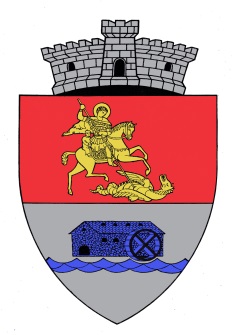  BIRDA NR. 110b, Județul TimisCod fiscal- 16414777,Cod poştal -307187Telefon/Fax; 0256/312.530,w.w.w.comunabirda.ro e-mail: primaria.birda@cjtimis.ro                  TEMA DE PROIECTAREObiectiv de investitie: Amenajare teren de sport si spatii aferente in localitatea Birda1. Informaţii generale: 1.1. Denumirea obiectivului de investiţii : realizare documentatie faza DTAC si avize   pentru obiectivul de investiții ” Amenajare teren de sport si spatii aferente in localitatea Birda” 1.2. Ordonator principal de credite: Comuna Birda 1.4. Beneficiarul investiţiei: Comuna Birda  1.5. Elaboratorul temei de proiectare: Comuna Birda  2. Date de identificare a obiectivului de investiţii 2.1. Informaţii privind regimul juridic, economic şi tehnic al terenului şi/sau al construcţiei existente, documentaţie cadastrală: obiectivul de investitie se va realiza pe amplasamentul din Birda nr. 110b . 2.2. Particularităţi ale amplasamentului propus pentru realizarea obiectivului de investiţii, după caz: a) Descrierea succintă a amplasamentului: având o suprafață de 1600 mp, conform CF 400082, proprietate actuală al comunei Birda , urmând ca terenul și clădirile existente să fie trecute în proprietatea comunei. b) Relaţiile cu zone învecinate, accesuri existente şi/sau căi de acces posibile:. c) Surse de poluare existente în zonă: Nu există surse de poluare semnificative în zonă d) Particularităţi de relief: Amplasamentul propus se află pe un teren plan e) Nivel de echipare tehnico-edilitară a zonei şi posibilităţi de asigurare a utilităţilor: În zonă există rețele de apă, canalizare, electrice, telecomunicații f) Existenţa unor eventuale reţele edilitare în amplasament care ar necesita relocare/protejare, în măsura în care pot fi identificate: În această fază, de elaborare a Temei de proiectare, nu sunt cunoscute astfel de probleme. Existența rețelelor subterane în amplasament, vor fi verificate de elaboratorul Documentației de avizare a lucrărilor de intervenții, în urma obținerii avizelor necesare. g) Posibile obligaţii de servitute: Nu este cazul h) Condiţionări constructive determinate de starea tehnică şi de sistemul constructiv al unor construcţii existente în amplasament, asupra cărora se vor face lucrări de intervenţii, după caz: Se vor cunoaște după eliberarea Certificatului de urbanism aferent investiției. i) Reglementări urbanistice aplicabile zonei conform documentaţiilor de urbanism aprobate - plan urbanistic general/plan urbanistic zonal şi regulamentul local de urbanism aferent: Se vor cunoaște după eliberarea Certificatului de urbanism aferent investiției. j) Existenţa de monumente istorice/de arhitectură sau situri arheologice pe amplasament sau în zona imediat învecinată; existenţa condiţionărilor specifice în cazul existenţei unor zone protejate: nu este czul . 2.3. Descrierea succintă a obiectivului de investiţii propus din punct de vedere tehnic şi funcţional: Destinație și funcțiuni: -Se va urmări modernizarea/reabilitarea  terenului de sport si alte spatii aferente terenului  -astfel:Amenajare teren pentru functiuni de handbal, volei, baschet si tenis suprafata minima 40/20 cu dotari aferente Scena evenimente minim 150mp Copertina teren si secena aprox 1300mp alei pietonale  300mp aprox Instalatii electrice   Alte amenjari Dotari Număr estimat de utilizatori: grupul țintă vizat este de 2.094 de locuitori ai comunei Birda  (conform datelor statistice  din anul 2019). Proiectul își propune Elaboratorul Documentației DTAC  va ține cont în elaborarea documentației de legislația specifică autorizării și funcționării acestui tip de investiții. g. Corelarea soluţiilor tehnice cu condiţionările urbanistice, de protecţie a mediului şi a patrimoniului: Elaboratorul Documentației va ține cont de cerințele specificate în Certificatul de Urbanism și a legislației naționale în vigoare. h. Stabilirea unor criterii clare în vederea soluţionării nevoii beneficiarului: Prestatorul va elabora Documentația tehnica , în conformitate cu prevederile HG 907/2016 și anexele acesteia. ,documentațiile tehnice necesare obținerii avizelor menționate în Certificatul de Urbanism. Condiții contractuale: - Durata contractului: 2 luni calendaristice. - Termenul de finalizare a documentației: Elaboratorul Documentației tehnice , va preda beneficiarului întreaga documentație într-un termen de maxim 2 luni, de la data incheierii contractului de prestare a serviciilor. - Plata serviciilor prestate: Plata serviciilor prestate se va realiza la predarea documentatiei solicitate – Numărul de exemplare solicitat: astfel: - în 2 exemplare originale editate pe suport de hârtie - 1 exemplar scanat, suport electronic (DVD), în format .pdf - 1exemplar electronic, editabil, (format: autocad, word, excel sau alt format electronic utilizat la proiectare). -Documentația tehnică necesară pentru obținerea avizelor solicitate prin Certificatul de Urbanism, se va elabora în numărul de exemplare solicitat de instituțiile care emit avizele respective. Prestatorul va modifica/actualiza Documentația tehnica  ori de câte ori este necesar, la solicitarea beneficiarului , , fără a solicita alte costuri suplimentare. Prestatorul are obligația, ca la orice solicitare a, autorității contractante, să modifice/actualizeze documentația sau să răspundă clarificărilor în procesul de Evaluare tehnică a Documentației tehnice , în termenele impuse prin Solicitările de clarificări, fără implicarea unor costuri suplimentare. Clauza privind transferul drepturilor de proprietate intelectuală: Autoritatea contractantă solicită prestatorului, transferul drepturilor de proprietate intelectuală asupra întregii documentații întocmite odată cu predarea acesteia către beneficiar. Elaboratorul Documentației tehnice , va preda către beneficiar întrega documentație în format electronic editabil ,Elaboratorul Documentației nu are dreptul de a emite pretenții materiale asupra drepturilor de proprietate intelectuală. 2.4. Cadrul legislativ aplicabil şi impunerile ce rezultă din aplicarea acestuia la Elaborarea documentaţiei tehnice: - HG 907/2016 și anexele acestuia, privind etapele de elaborare şi conţinutul-cadru al documentaţiilor tehnico-economice aferente obiectivelor/proiectelor de investiţii finanţate din fonduri publice -. Prezenta Temă de proiectare, a fost realizată în conformitate cu prevederile HG 907/2016.Intocmit,Moisa Daniel Cornel